CURRICULUM VITAEPersonal InformationName			: Puspita Wulandari Harahap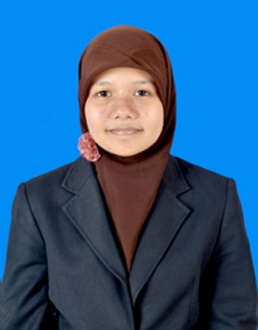 Place of Birth		: Ciamis, IndonesiaDate of Birth 		: 9 Febuary 1994Religion		: IslamNationality		: IndonesianAddress		: Dusun Pajaten, RT 002 / RW 005, Dawuan    		  Tengah Village, Cikampek, Karawang, West 		  Java, IndonesiaTemporary Address	: Jalan Sukasenang No. 22A, Bandung, West 			  Java, IndonesiaMobile			: +62-878-2587-6546E-mail			: pwulandarih@gmail.comSkills			: Indonesian-English Translation, English-		                                      Indonesian Translation and Logo CreationsPersonal Profile	A qualified student who has skills in translation and logo design. Presently looking for job as a freelancer.Education2001 – 2004		SDN Kalisari 02 Pagi2004 – 2006		SDN Dawuan Tengah VIII2006 – 2009		SMPN 1 CIKAMPEK2009 – 2012		SMAN 1 CIKAMPEK2013 - 	Present			STIE EKUITASAchievements23 October 2014		English Speech Contest as Participant in STIE EKUITAS22 Feb – 8 Mar 2015	Student Exchange Program as Participant in Selangor International 			    Islamic University College, Malaysia